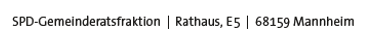 Herrn	OberbürgermeisterDr. Peter KurzRathaus, E 568159 MannheimAntrag zu den Etatberatungen 2023Für die gesamte SPD-Gemeinderatsfraktion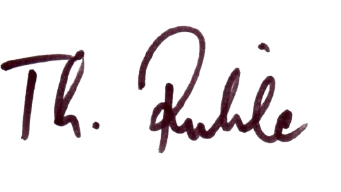 Thorsten RiehleVorsitzenderAntrag:Antrag:Antrag:Antrag:Antrag:Dienststelle:TEH:TFH:Seite im HaushaltsplanHH-Plan 2023:HH-Plan 2024:HH-Plan 2025:HH-Plan 2026:Produkt-Nr/Inv.:Strategisches Ziel:Antragsbegründung:Antragsbegründung:Antragsbegründung:Antragsbegründung: